True Lies (1994)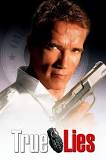 Grown–up’s Movie:HISHERAVG1. Appropriate levels of sexuality?8882. Appropriate levels of language?9993. Appropriate levels of violence?9994. Entertainment value for females?787.55. Entertainment value for males?9996. Teaching moments, role models, moral of story?787.57. Is it a “classic”? (Replay value?)9998. Audio/Visual effects?7.587.759. Not too cliché (unique and witty, not too slapstick)88.58.2510. Climax/Resolution/Ending?888GRAND TOTALS:83